Directions to NCCDD Conference RoomMcBryde Building Access Point B1101 Flora LaneRaleigh, NC 27603Access Point B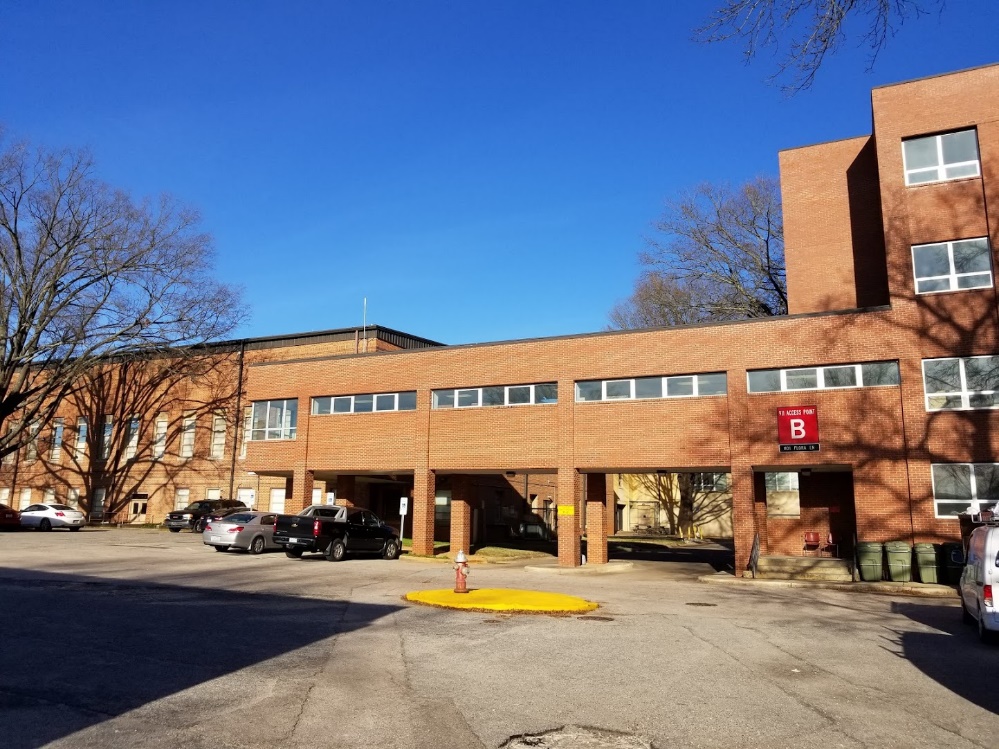 Parking Lots Outside of Access Point B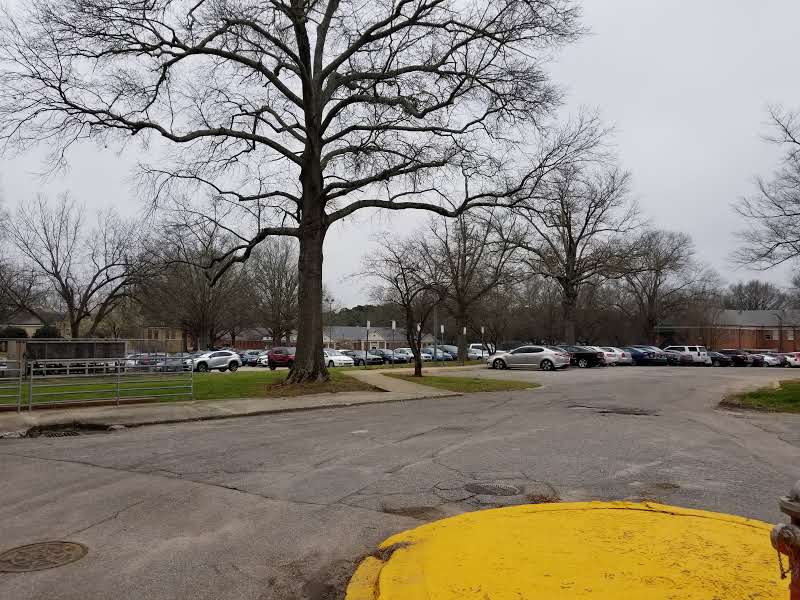 Accessible Parking for Access Point B (Drive under the brick columns in the first photo on Page 1 to access this lot.)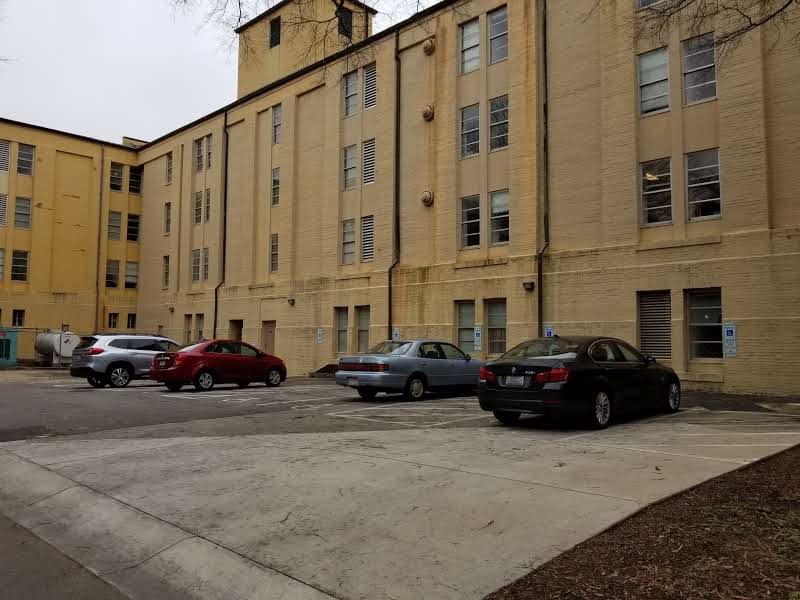 Conference Room View from Access Point B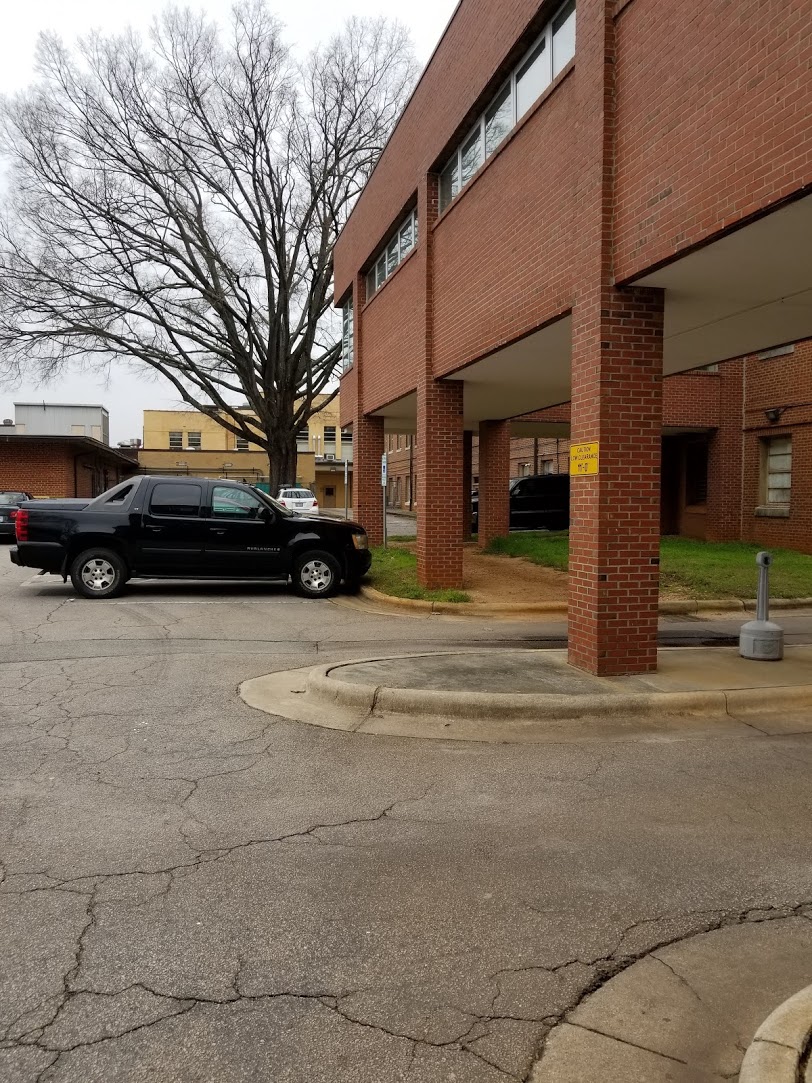 Pathway to Conference Room(NOTE: The flowers are a photo enhancement only.  This pathway is concrete with brick walls.) 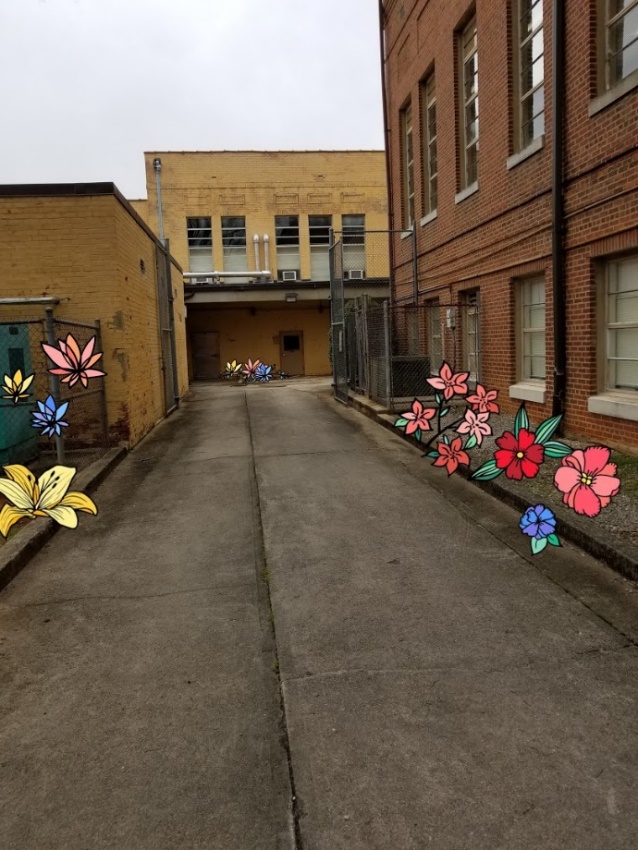 Conference Room Door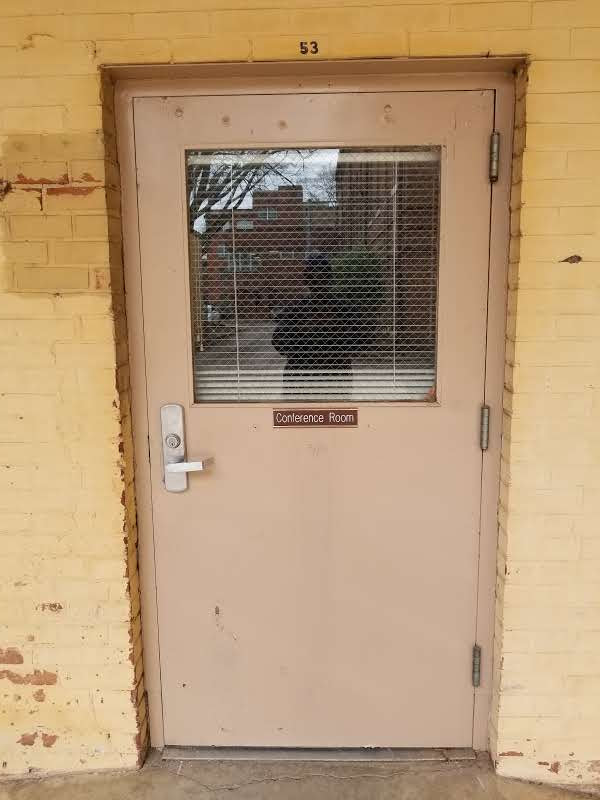 